Пластилинография для младших школьниковМастер-класс «Морские обитатели» ПластилинографияАвтор: Назарова Галина Александровна, учитель начальных классов, МБОУ Карповская СОШ Багаевского района Ростовской областиМастер-класс предназначен для учащихся 1 класса. Работа выполняется в рамках предметной недели по окружающему миру. Эскизы могут быть на любую тему.Цель: развитие фантазии, творческих способностей.Задачи: познакомить с некоторыми из морских обитателей, развивать мелкую моторику руки.Материалы:  пластилин, стека, картон, ножницы, степлер, карандаш.Ход занятия:1. Отгадай загадки:Звезда морскаяГлубоко на дне онаСловно на небе видна.Но не светит и не греет,Потому что не умеет.Конек морскойЧто за дивная лошадка?Очень странные повадки:Конь не сеет и не пашетПод водой с рыбёшкой пляшет.Назови его дружок:Рыбок друг …РыбаУ родителей и детокВся одежда из монеток.ОсьминогГруша с длинными ногамиПоселилась в океане.Целых восемь рук и ног!Это чудо …МедузаДля неё волна – качели,И плывёт она без целиНиоткуда в никуда,Вся прозрачна как вода.- Где обитают эти животные? Правильно, в море.2. Выполнение работы:1) Приготовим необходимые материалы.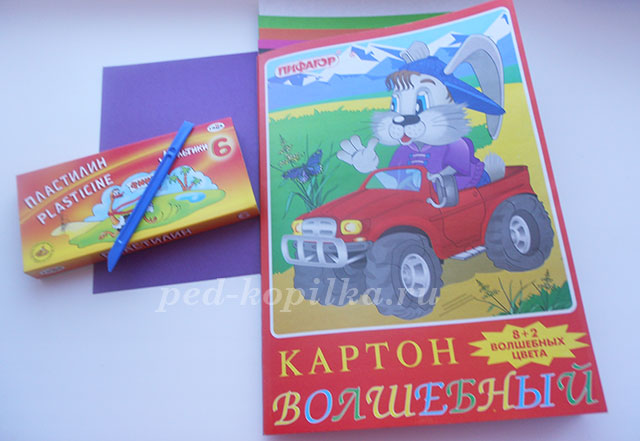 2) Рисуем одного или несколько морских обитателей (для первоклассников даем готовые шаблоны)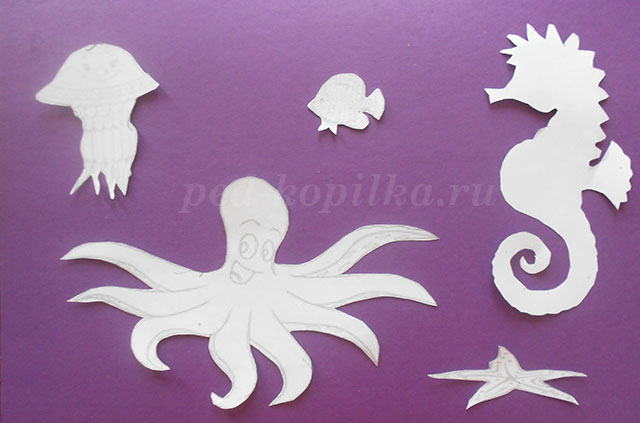 3) Обводим шаблоны на картоне.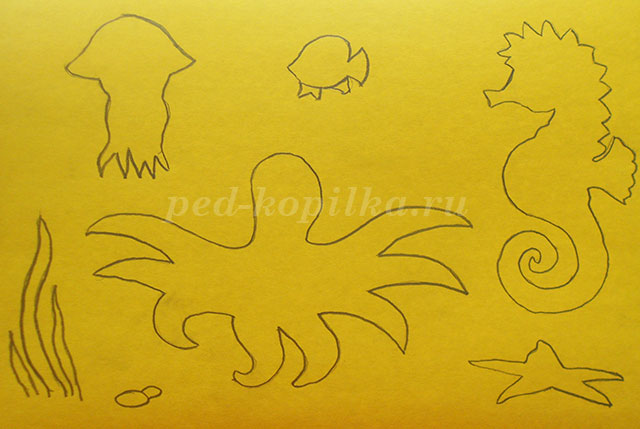 4) Вырезаем рисунки, готовый трафарет накладываем на лист картона, углы скрепляем степлером.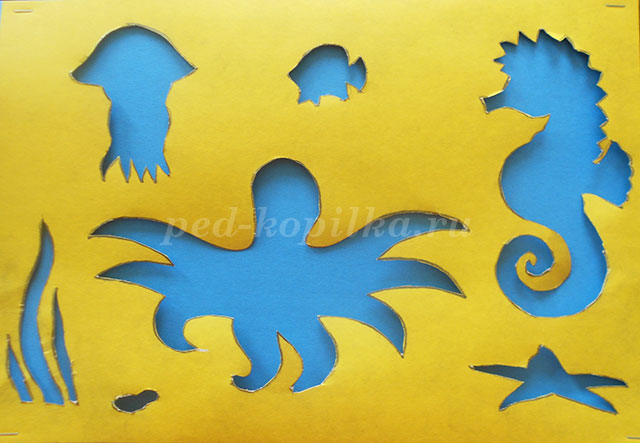 5) Наносим пластилин сначала по контуру рисунка, затем заполняем трафарет полностью. Можно нанести 2 слоя пластилина разного цвета.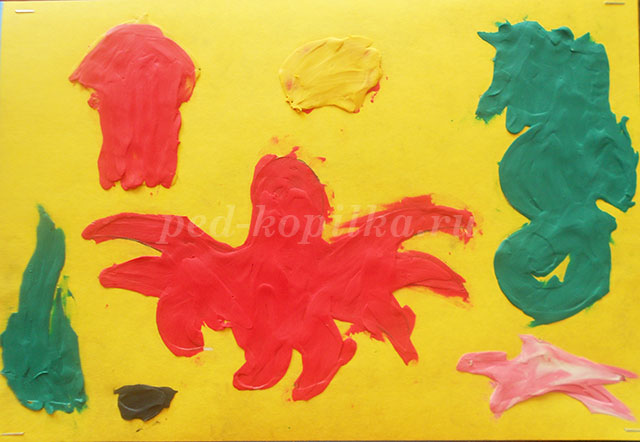 6) Обрезаем углы со скобами и аккуратно снимаем трафарет.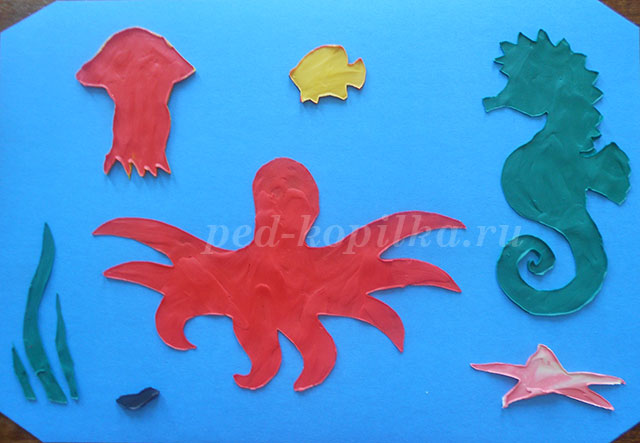 7) Для украшения используем жгутики и шарики разных цветов и размеров. Для рисунков, на которые нанесли 2 слоя пластилина, используем технику сграффито (техника многослойного процарапывания, при которой открывается нижний слой, отличающийся по цвету. В данной работе это рыбка и медуза).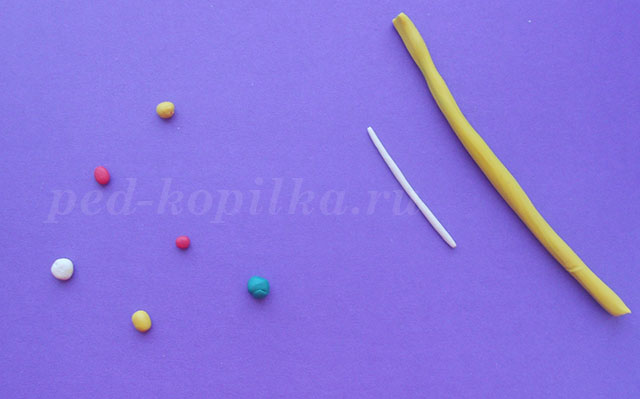 8) Морские обитатели готовы.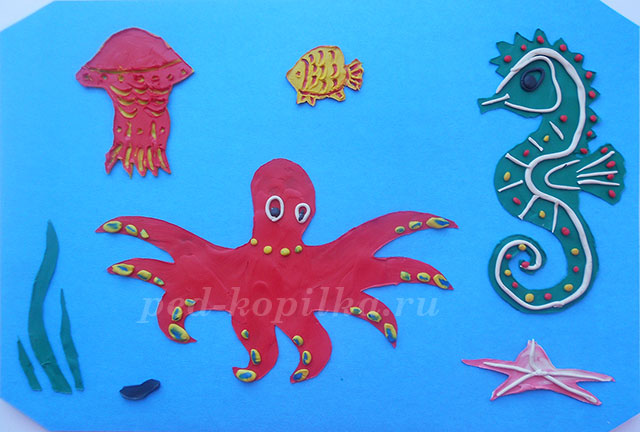 